Igor Zawartka
Klasa 2ia
Grupa 2.
2021.03.29Ćwiczenie 021
NFS na serwerze Ubuntu
(Zostałem zwolniony z części Windowsowej)Konfiguracja usługi serwera NFS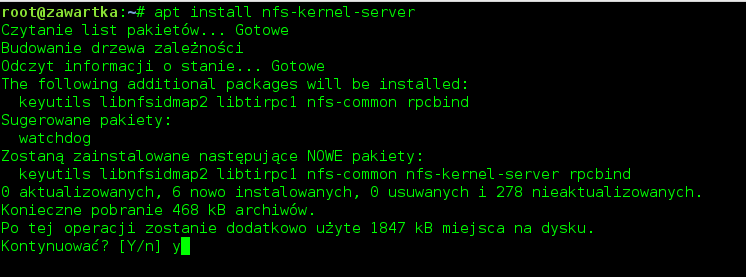 Obrazek : Zainstalowanie usługi serwera NFS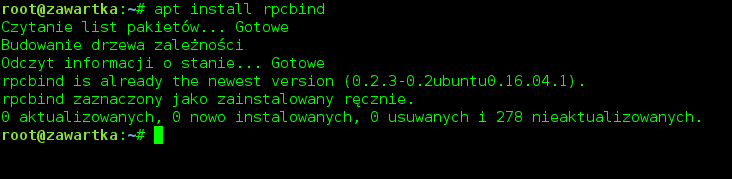 Obrazek : Zainstalowanie rpcbind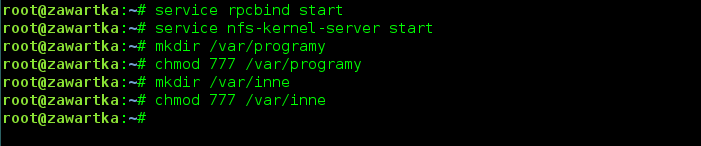 Obrazek : Uruchomienie usług, utworzenie katalogów roboczych i nadanie im odpowiednich uprawnień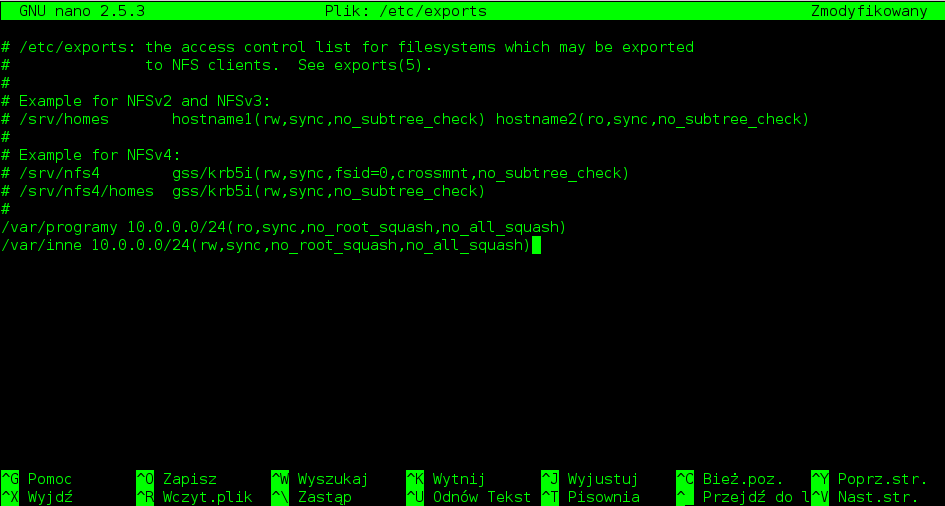 Obrazek : Udostępnienie katalogów przy użyciu pliku /etc/exports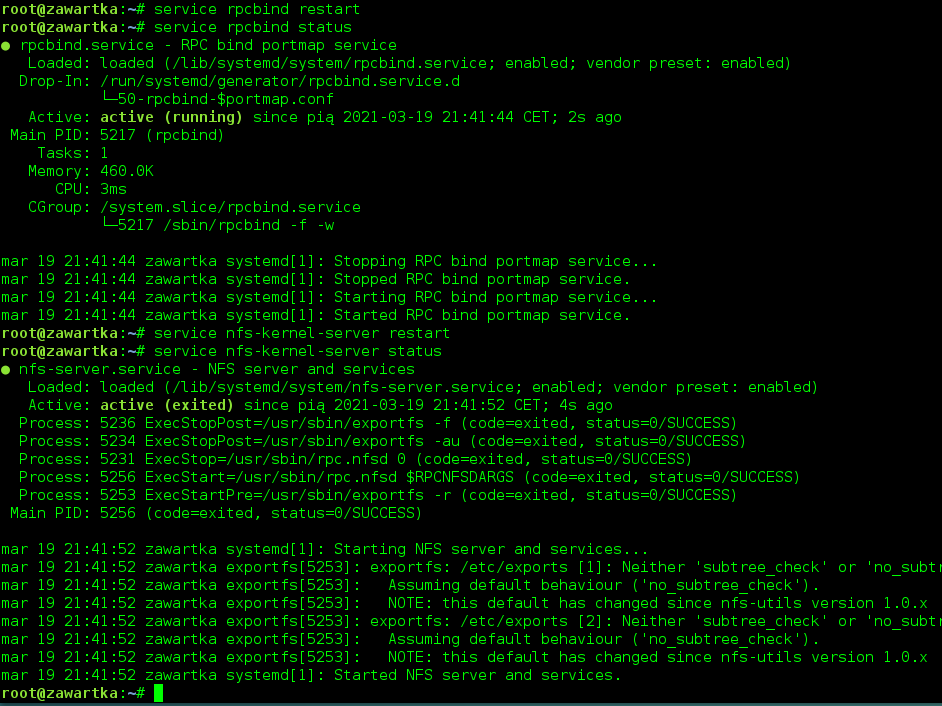 Obrazek : Zrestartowanie i sprawdzenie stanu usługTest działania kliencie Ubuntu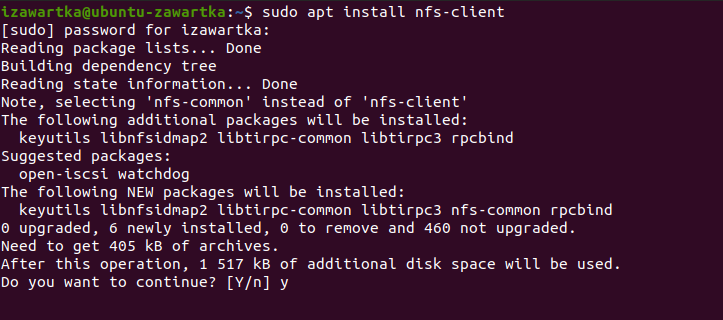 Obrazek : Zainstalowanie klienta NFS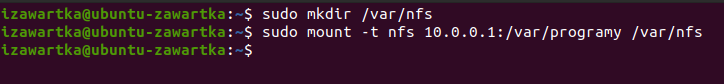 Obrazek : Utworzenie katalogu i zamontowanie w nim katalogów z serwera przez NFS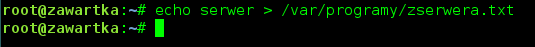 Obrazek : Zapisanie pliku z serwera do udostępnionym katalogu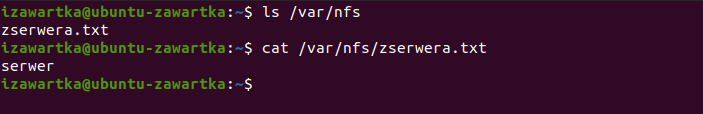 Obrazek : Plik pojawił się na kliencie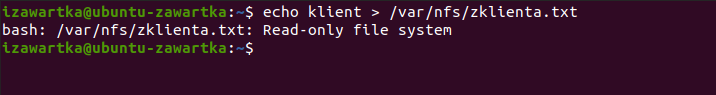 Obrazek : Klient nie ma praw zapisu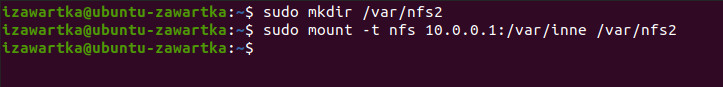 Obrazek : Zamontowanie drugiego katalogu NFS, ten powinien mieć już możliwość zapisu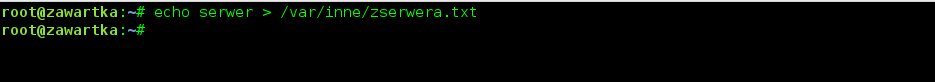 Obrazek : Utworzenie pliku z serwera do udostępnionego katalogu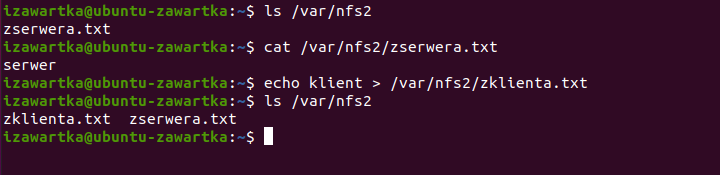 Obrazek : Tutaj działa i odczyt i zapis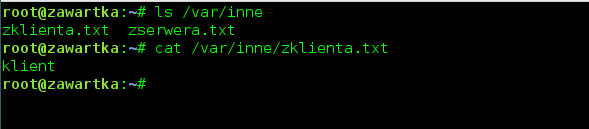 Obrazek : Na serwerze także pojawił się plik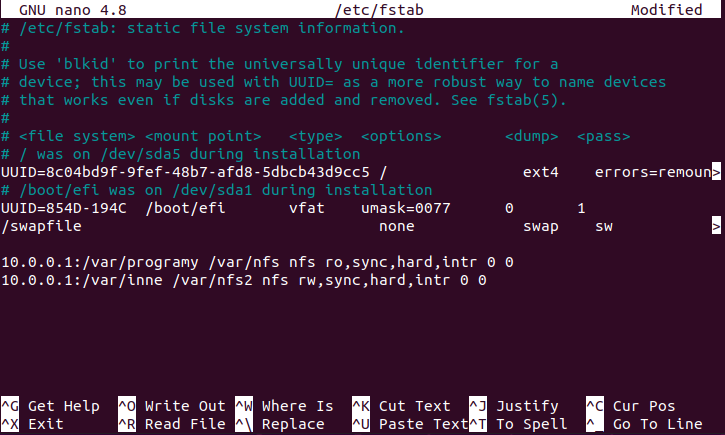 Obrazek : Edycja pliku /etc/fstab, aby foldery były montowane przy każdym uruchomieniu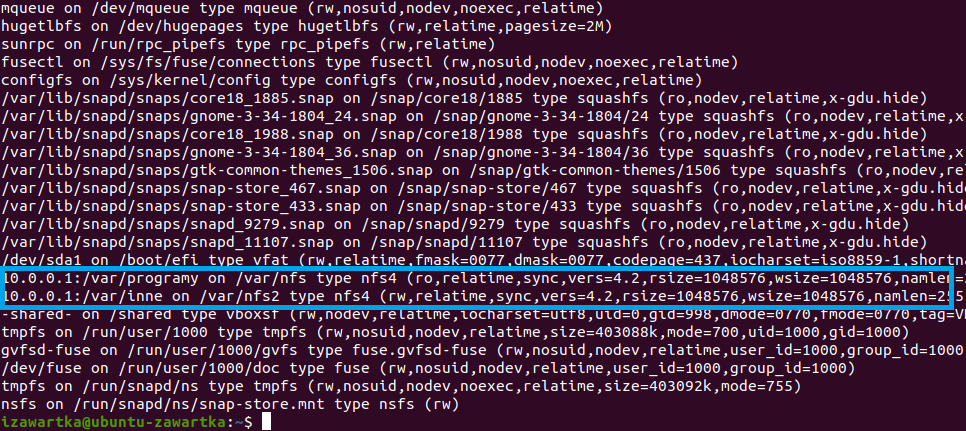 Obrazek : Po ponownym uruchomieniu maszyny, foldery zostały zamontowane automatycznie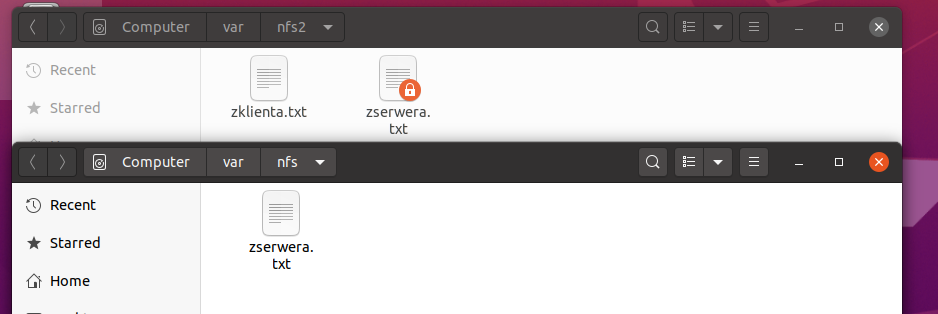 Obrazek : FolderyTest na Windowsowym kliencie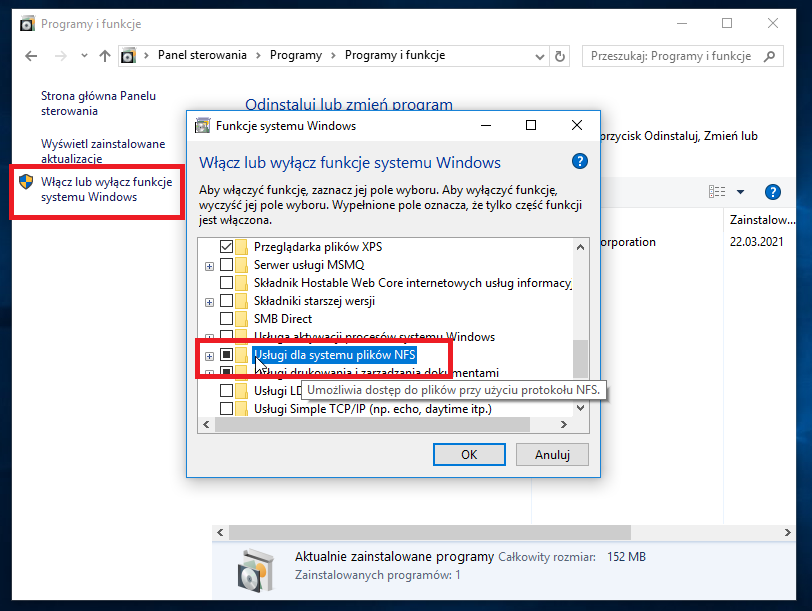 Obrazek : Zainstalowanie klienta NFS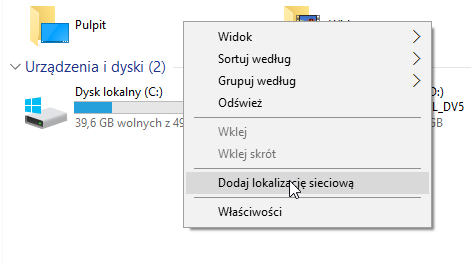 Obrazek : Dodanie nowej lokalizacji sieciowej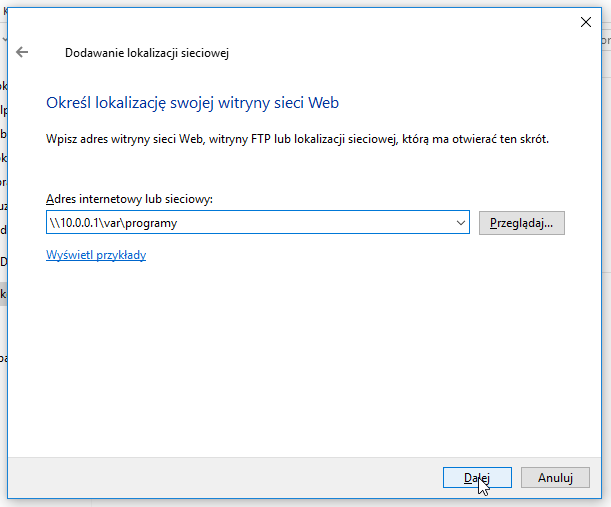 Obrazek : Podanie adresu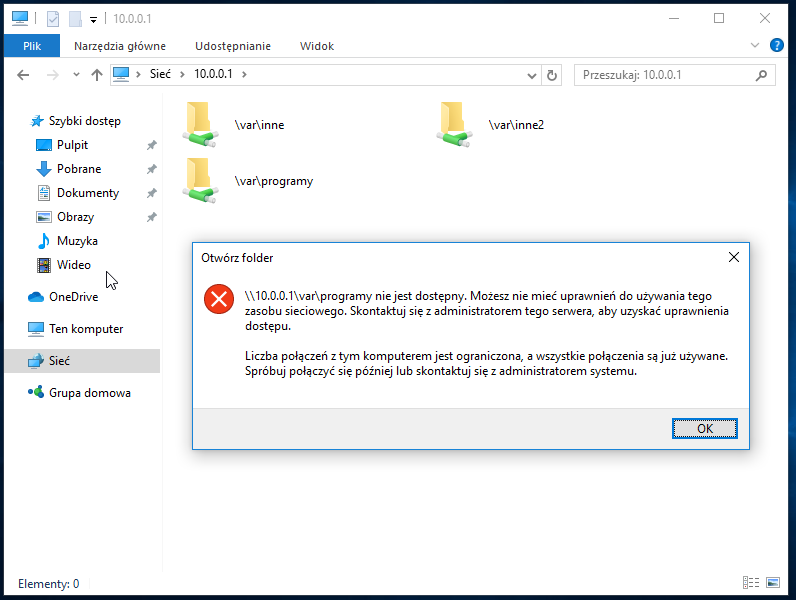 Obrazek : Przy próbie połączenia pokazuje się błądPoleceniachmod [uprawnienia] [plik] – zmienia uprawnienia pliku lub folderu
mkdir [ścieżka i nazwa] – tworzy folder
mount -t nfs [ścieżka sieciowa] [ścieżka lokalna] – montuje katalog nfs
cat [plik] – wyświetla zawartość plikuDefinicjeNFS – Network File System – standardowy protokół używany przez systemy UNIXopodobne do udostępniania plików w sieci, choć jest wpierany również w nowszych systemach Windows. Domyślnie działa na porcie 2049.